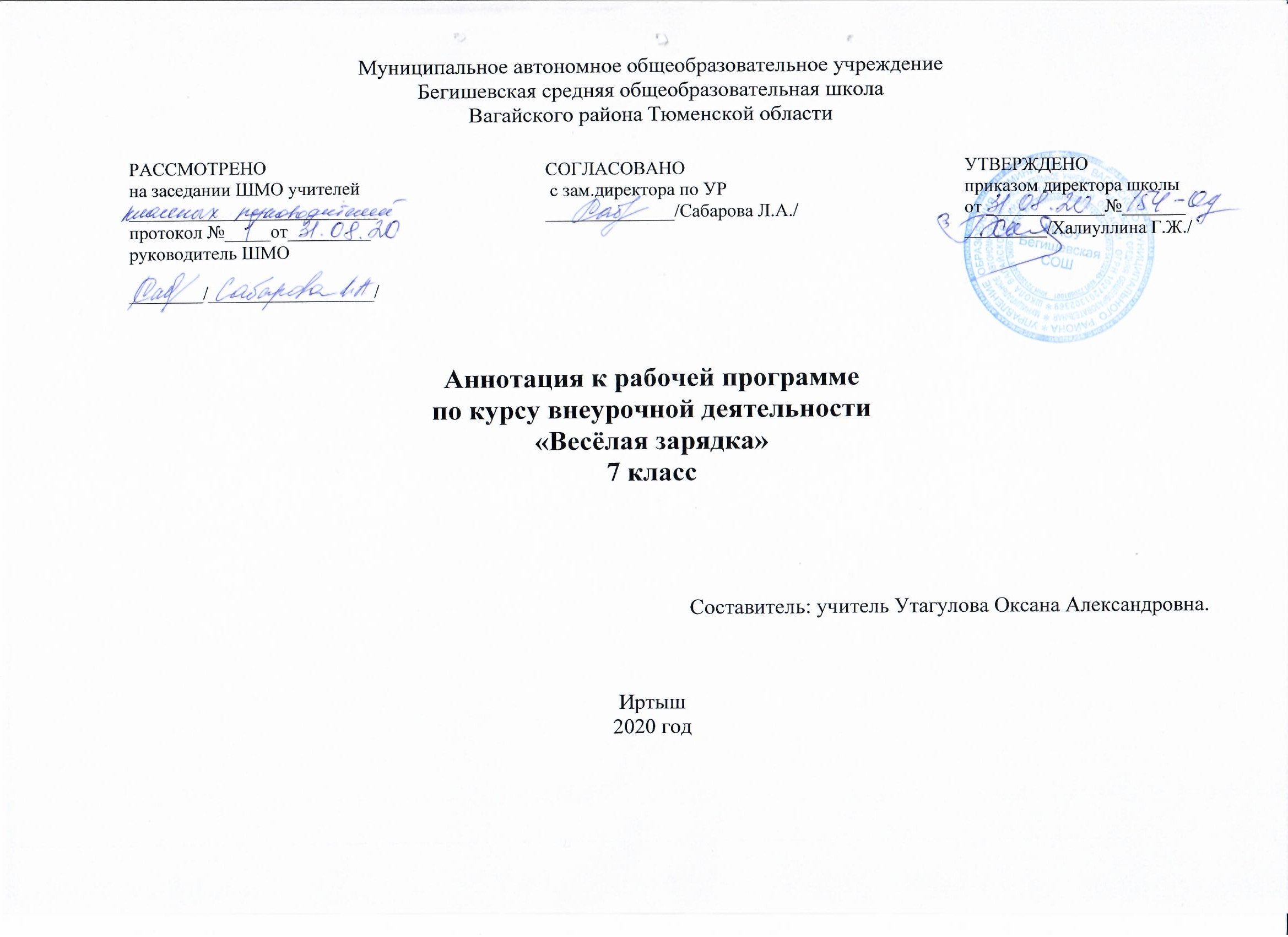 Нормативная база и УМК к внеурочной деятельности «Весёлая зарядка»Закон РФ «Об образовании в Российской Федерации» от 29 декабря 2012 года № 273- ФЗ;Порядок организации и осуществления образовательной деятельности по основным общеобразовательным программам - образовательным программам начального общего, основного, общего и среднего общего образования (утвержден приказом Минобрнауки России от 30.08.2013 № 1015;Приказ Минобрнауки России от 17 декабря 2010г. № 1897 «Об утверждении федерального государственного образовательного стандарта основного общего образования»;Приказ Минобразования РФ от 5 марта 2004 г. N 1089 "Об утверждении федерального компонента государственных образовательных стандартов начального общего, основного общего и среднего (полного) общего образования";Приказ Министерства образования и науки Российской Федерации от 31.12.2015г. № 1577 «О внесении изменений в федеральный государственный образовательный стандарт основного общего образования, утвержденный приказом Министерства образования и науки Российской Федерации от 17 декабря 2010г. № 1897»;   Приказ Минобрнауки России от 07.06.2017 N 506 "О внесении изменений в федеральный компонент государственных образовательных стандартов начального общего, основного общего и среднего (полного) общего образования, утвержденный приказом Министерства образования Российской Федерации от 5 марта 2004 г. N 1089";  Устав МАОУ Бегишевская СОШ;Учебный план МАОУ Бегишевской СОШ.Количество часов, отводимое на изучение курсаПрограмма курса внеурочной деятельности рассчитана на 34 часа для учащихся 7  класса.   Цель и задачи изучения курса.Цель программы – сохранение и укрепление здоровья обучающихся через  формирование навыка здорового образа     жизни – утренней зарядки. Задачи программы:образовательные:учить правильному выполнению комплексов физических упражнений  утреннейзарядки; учить правильному выполнению дыхательной гимнастики;учить подвижным играм;      развивающие:развивать двигательные умения и навыки;развивать интерес к физической культуре и спорту;развивать коммуникативные навыки;воспитательные:воспитывать морально – волевые качества: дисциплинированность, ответственность,      силу воли, взаимовыручку;воспитывать культуру здоровья;      оздоровительные:повышение физической и умственной работоспособности;снижение заболеваемости.Основные разделы курса внеурочной деятельностиРаздел 1. Вводное занятие Раздел 2 . Теоретические сведения (основы знаний)  Раздел 3. Общая физическая подготовка Раздел 4. Оздоровительная гимнастика Раздел 5.   Аэробика базовые шаги элементами из акробатики для координации Раздел 6.   Растяжка (упражнения на гибкость) Раздел 7 .  Комплексы упражнений для профилактики нарушений осанки Итого : 34 часаФорма организации курса внеурочной деятельности       На каждом занятии (вводная и заключительная части) измеряется пульс для контроля за самочувствием ребенка. Три раза в год (1, 3, 4 четверти) проводится контрольное тестирование физических качеств (гибкость: наклон вниз из положения стоя на возвышении; сила кистей рук: динамометрия), функциональные пробы для оценки сердечно-сосудистой и дыхательной систем (время восстановления частоты сердечных сокращений после 20 приседаний; ) и оценка плантограммы (исследование стопы).